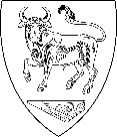 АДМИНИСТРАЦИЯМУНИЦИПАЛЬНОГО ОБРАЗОВАНИЯБОЛЬШЕВРУДСКОЕ СЕЛЬСКОЕ ПОСЕЛЕНИЕВОЛОСОВСКОГО МУНИЦИПАЛЬНОГО РАЙОНАЛЕНИНГРАДСКОЙ ОБЛАСТИ ПОСТАНОВЛЕНИЕот 10 августа 2023 года № 251
О внесении изменений в постановление администрации муниципального образования Большеврудское сельское поселение Волосовского муниципального района Ленинградской области от 18.01.2022 №8 «О наделении должностных лиц администрации МО Большеврудское сельское поселение Волосовского муниципального района Ленинградской области полномочиями по составлению протоколов об административных правонарушениях»	В целях приведения муниципального нормативного правового акта в соответствие действующему законодательству, руководствуясь Федеральным законом от 06.10.2003 №131-ФЗ «Об общих принципах организации местного самоуправления в Российской Федерации», Уставом Большеврудского сельского поселения, администрация Большеврудского сельского поселения ПОСТАНОВЛЯЕТ:Внести изменения в постановление администрации муниципального образования Большеврудское сельское поселение Волосовского муниципального района Ленинградской области от 18.01.2022 №8 «О наделении должностных лиц администрации МО Большеврудское сельское поселение Волосовского муниципального района Ленинградской области полномочиями по составлению протоколов об административных правонарушениях», изложив пункт 1 в следующей редакции:«1. Установить, что полномочиями по составлению протоколов об административных правонарушениях, предусмотренных статьями 2.2, 2.6, 2.10, 2.10-1, 2.10-2, 2.10-3, 2.11, 2.12, 2.13, 3.2, 3.3, 3.5, 3.7, 3.8, 4.2, 4.3, 4.4, 4.5, 4.6, 4.6-1, 4.7, 4.8, 4.8-1, 4.9, 4.9-1, 4.10, 4.11, 4.11-1, 4.11-2, 4.12, 4.13 (в отношении автомобильных дорог общего пользования местного значения), 4.14 (в отношении собственников или иных законных владельцев зданий, строений, сооружений, земельных участков, находящихся в собственности граждан, юридических лиц, муниципальной собственности городских и сельских поселений Ленинградской области, государственной собственности), 4.15, 5.14, частью 2 статьи 6.5 (в отношении нарушения требований к осуществлению регулярных перевозок пассажиров и багажа автомобильным транспортом по муниципальным маршрутам регулярных перевозок по нерегулируемым тарифам, установленных муниципальными нормативными правовыми актами), 7.2, 7.2-1, 7.6, 8.1 (в отношении предоставления муниципальных услуг), 9.1 областного закона «Об административных правонарушениях, отнесенных к компетенции должностных лиц органов местного самоуправления, наделяются: сотрудники администрации МО Большеврудское сельское поселение – Маркова И.Ю., Трушкина Н.С., Силантьев Д.И., Кленикова Е.А., Сергун М.В., Крупнов Р.Д., Журавель К.А.».Опубликовать настоящее постановление в газете «Большеврудский вестник» и на официальном сайте муниципального образования Большеврудское сельское поселение Волосовского муниципального района Ленинградской области в информационно-телекоммуникационной сети «Интернет».3. Постановление вступает в силу после его официального опубликования.И.о. главы администрации МО  Большеврудское сельское поселение                                             М.А. Герейханов